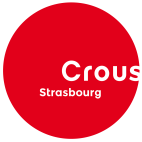 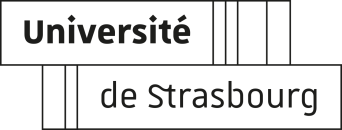 COMMISSION D’AIDE AUX PROJETS ETUDIANTSFORMULAIRE DE DEMANDE DE SUBVENTIONSMerci de bien prendre connaissance et de signer les chartes FSDIE/Culture-ActionS/IdEx selon demande de subvention(s)Attention : RESPECTER LES 4 PAGES DE CE FORMULAIRE. Ne pas le déposer avec une page supplémentaire.Respectez les cadres proposés, ils ne sont pas « extensibles ». Vous pouvez joindre un complément d’informations à votre demande de subvention(s) si nécessaire.BUDGET PREVISIONNEL DU PROJET (à remplir obligatoirement)Le budget prévisionnel doit être équilibré : Total dépenses = Total recettes*Préciser obligatoirement : acquis, refusé, en attente de réponse, pas encore contacté…Le tableau du budget doit tenir sur une page A4. Pièces à joindre au dossierLieu de dépôt du dossierDate et signature du Président de l’association ou du porteur de projet individuel : Nom de l’association ou du porteur individuel :Fait à                                                              le             Signature :Cadre réservé à l’administrationCadre réservé à l’administrationCadre réservé à l’administrationCadre réservé à l’administrationDate de la CAPE :Numéro de dossier :Date de dépôt : Montant demandé FSDIE : Culture-ActionS :   IdEx :Montant alloué FSDIE : Culture-ActionS :   IdEx :Projet associatif Projet porteur individuel Nom de l’association/Nom du porteur individuel : Intitulé du projet : Date(s) du projet : Lieu(x) du projet : Adresse postale de l’association ou du porteur individuel : Téléphone de l’association ou du porteur individuel : Mail de l’association ou du porteur individuel : Nom président(e) association :                                                                        Tel :Mail :Nom du porteur-se de projet de l’association :                                              Tel :Mail : Nature du projet : cochez la/les case(s) correspondante(s) Si réédition (préciser FSDIE/Culture Actions/IdEx) :Subvention(s) demandée(s) pour l’édition précédente :                  Montant(s) obtenu(s) : Budget réel du projet (dépenses) : Public visé par le projetObjectifs visés par le projet : Résumé du projet :Programme de prévention et de sécurité : Campagne de communication : Programme des activités prévues : DEPENSESMONTANT 
EN EUROSRECETTESMONTANT 
EN EUROSDECISIONS*I - ACHATSI - ACHATSI - VENTESI - VENTESI - VENTESAlimentationAlimentationBoissonBoissonFournituresFournituresRestauration intervenantsAutres achats :BilletterieFrais d’inscriptionAutres ventes : II – SERVICES EXTERIEURSII – SERVICES EXTERIEURSII  - SUBVENTIONSII  - SUBVENTIONSII  - SUBVENTIONSHébergementFSDIE – UnistraFrais de déplacementsCulture-ActionS CrousLocation structure / salleIdEx – UnistraLocation sono / lumièresComposante / UFR / ÉcoleLocation véhiculeVille de StrasbourgAssuranceEurométropoleAffiches / TractsConseil DépartementalPhotocopies / PublicationsConseil RégionalService de sécuritéDRACAutres services extérieurs :DRDJSCSAutres subventions : III – CHARGES DE PERSONNELIII – CHARGES DE PERSONNELIII – ASSOCIATIONIII – ASSOCIATIONIII – ASSOCIATIONPersonnel associatifFonds propresIntervenantsReliquat de projet passéAutres charges de personnel :Autres recettes personnelles :IV – AUTRES DEPENSESIV – AUTRES DEPENSESIV – AUTRES RECETTESIV – AUTRES RECETTESIV – AUTRES RECETTESDroits de musique (SACEM)SponsorsDroits d’auteurs (SACD) PublicitéAutres :Partenaires privés Autres :V – TOTAL DEPENSESV – TOTAL DEPENSESV – TOTAL RECETTESV – TOTAL RECETTESV – TOTAL RECETTESTOTALTOTALPARTENAIRES NON FINANCIERSPARTENAIRES NON FINANCIERSPARTENAIRES NON FINANCIERSPARTENAIRES NON FINANCIERSPARTENAIRES NON FINANCIERSNOM DU PARTENAIRENOM DU PARTENAIRENATURE DE L’AIDENATURE DE L’AIDENATURE DE L’AIDEProjet associatif :Projet individuel :-Dossier détaillé présentant le projet *-Charte(s) de subventionnement FSDIE et/ou Culture-Actions signée(s) par le Président de l’association-Formulaires RGPD Unistra et Crous-Relevé d’identité bancaire-Un exemplaire des documents édités pour le projet (affiches, tracts, guides de rentrée, livrets, journaux…)-Des devis peuvent être ajoutésSi vous déposez un dossier uniquement pour le Crous :-Dossier détaillé présentant le projet *-Charte(s) de subventionnement FSDIE et/ou Culture-Actions signée(s) par l’étudiant porteur de projet-Devis relatifs à la demande de financement-Certificat de scolarité du porteur de projet-Liste des personnes associées au projet et copie des cartes d’étudiants le cas échéant-Relevé d’identité bancaire-Un exemplaire des documents édités pour le projet (affiches, tracts, livrets, journaux,…)-Statuts de l’association (les derniers en date)-Certificat et extrait du registre des associations (Tribunal d’Instance)-Composition du bureau / conseil d’administration pour l’exercice en cours-Procès-verbal de l’Assemblée Générale accompagné des bilans moral et financier de l’exercice précédent*Pièce facultativeÉtudiant-e-s et associations étudiantes d’Alsace rattachées à l’Université de StrasbourgEtudiant-e-s et associations étudiantes d’autres établissements d’enseignement supérieurSERVICE DE LA VIE UNIVERSITAIRESERVICE CULTURELMission Vie EtudianteCrous de StrasbourgUniversité de Strasbourg1 quai du Maire Dietrich43 rue Goethe67004 Strasbourg67000 Strasbourg Contacts : Anne REYMANN / Didier TOSSEContacts : Juliette LACLADERE / Hervé SALICHONTél. : 03 68 85 63 73 / 03 68 85 67 32Tél. : 03 88 21 13 01 / 03 88 21 28 20Courriel : svu@unistra.frCourriel : culture@crous-strasbourg.fr